Know the Truth Ministrieswww.knowthetruthministry.org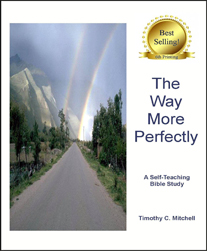 A new, quick, and exciting Bible Study targeted toward those who are already ®saved Christians® or someone needing salvation. Designed with a running commentary that explains each scripture, one can easily teach this Bible Study with the confidence of a learned instructor. With its easy self-teaching format, you can mail this to a friend or leave it with a prospect if you The Way More Perfectly Bible Study (EnglishThe Way More Perfectly Bible Study (English